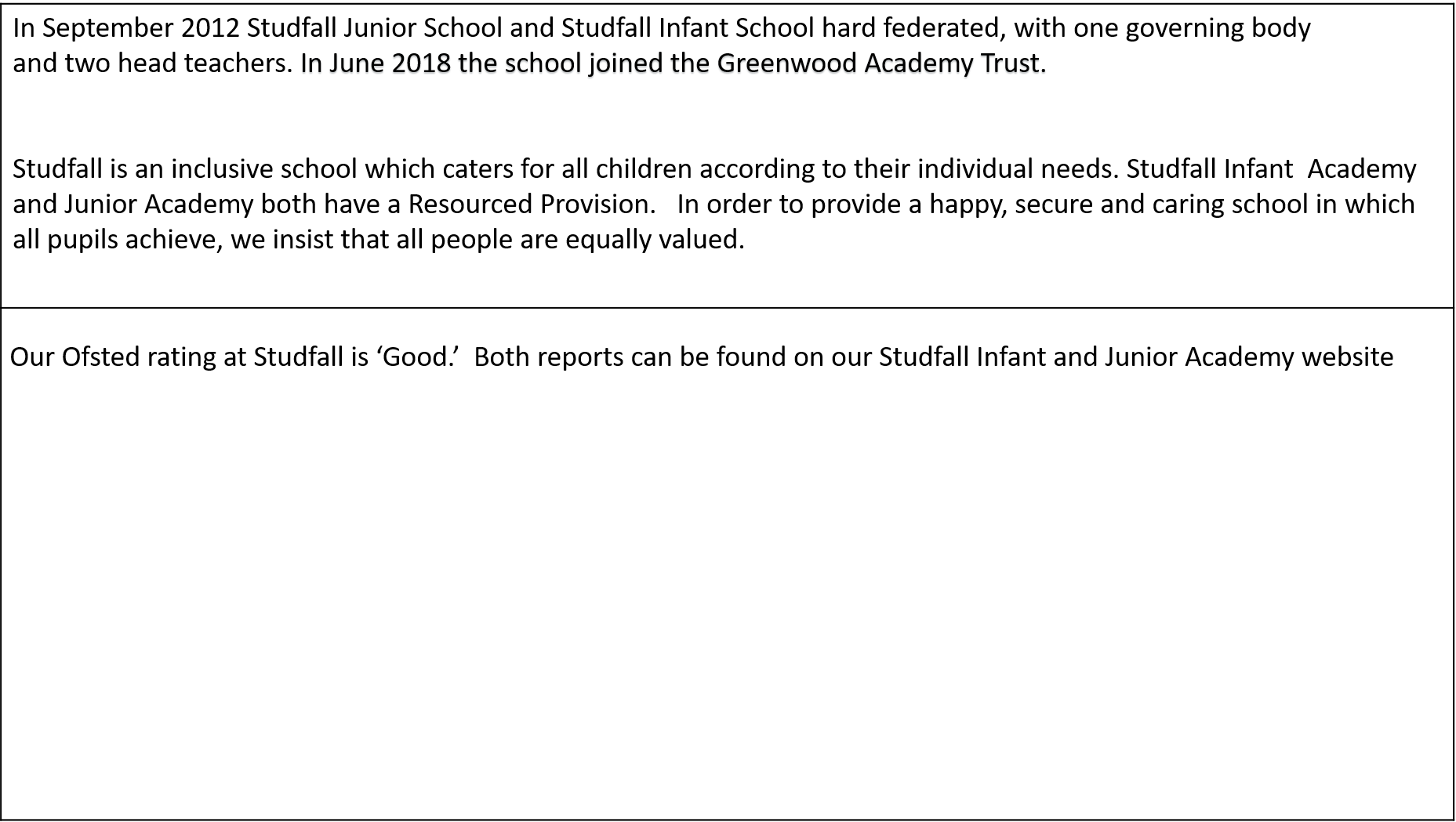 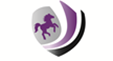 Studfall Infant and Junior Academy 2022-2023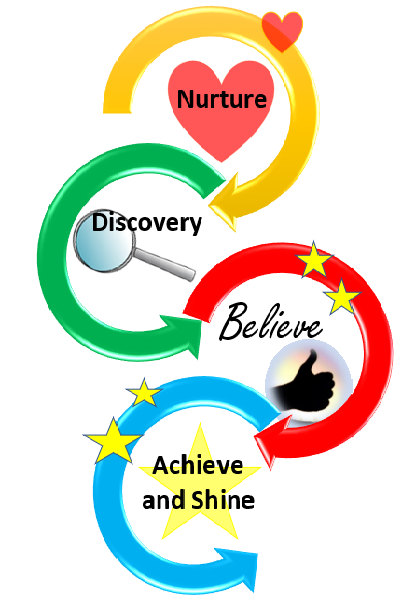 How does the Academy ensure that children who need extra help are identified early?We aim to identify and meet the needs of all children as early as possible through:	The analysis of data including baseline assessments against the Early Years Foundation Goals, speech and language assessments, phonics data and other whole-school pupil progress data.Pupil progress data is monitored and scrutinized by the Principals and the subject teacher at Pupil Progress Meetings each November, March and June. We follow up any parental concernsTracking individual children’s progress over time, including progress in EAL.Liaising with feeder schools and nurseries.Gathering information from previous schools/academies and other servicesUndertaking, when necessary, a more in-depth individual assessment - this may include a range of commercially available assessments. Involving an external agency where it is suspected that a special educational need is significant.What should a parent do if they think their child may have special educational needs? Talk to us – in the first instance, contact your child’s class teacher; if you still have concerns you can contact one of the Vice Principals or  SENDCo’sWe pride ourselves on building positive relationships with parents. We are open and honest with parents and hope that they are able to do the same with us. Who will explain my child’s needs and progress to me?The class teacher will meet parents to discuss your child’s needs, support and progress.For further information the Inclusion team are available to discuss support in more detail. Special Educational Needs and Disabilities Coordinators:Studfall Junior Academy:Erin Stark, responsibility for Inclusion, Resourced Provision and SEN supportestark@studfalljunioracademy.orgStudfall Infant Academy:Karen Parris (Vice Principal) responsibility for Inclusion, Resourced Provision and SEN supportkparris@studfallinfantacademy.orgHow will the Academy support my child?The SENDCo oversees all the support and progress of any child requiring additional help across the school. Class teachers will oversee, plan and work with each child with special educational needs or disabilities in their class to ensure that progress in every area is made. Progress is tracked on a whole school provision map to set out the support your child is receiving and evaluate the success of any interventions. Most children are given an Individual Education Plan (IEP) with specific targets so that it is easy to track progress. What adaptations have been made to the learning environment for children with SEN?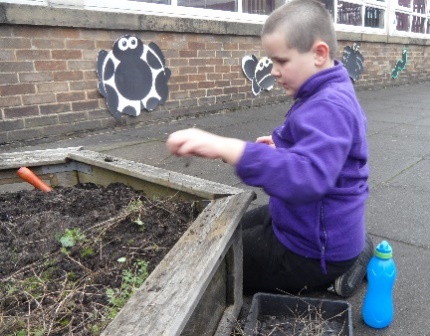 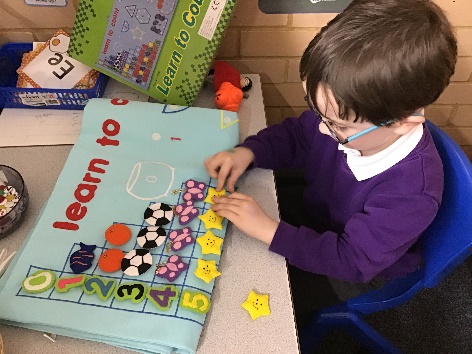 We work hard to use the funding allocated effectively.  It may be decided that a very small number of the pupils on the SEND list will require additional High Needs funding, for which an application needs to be made to the Local Authority, to ensure their underlying special educational need is being addressed.  Where a pupil has a significant, severe and sustained need, it may be necessary to enter a multi-disciplinary assessment process with health and social care in order to consider the need for an Education, Health and Care Plan (EHCP)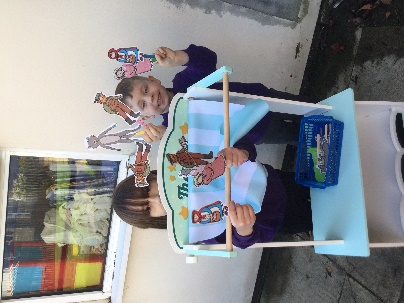 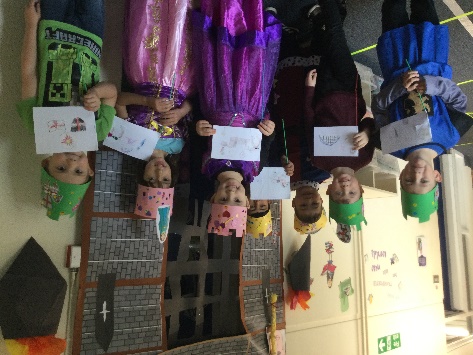 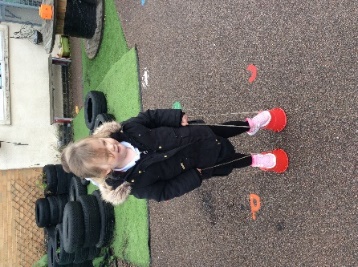 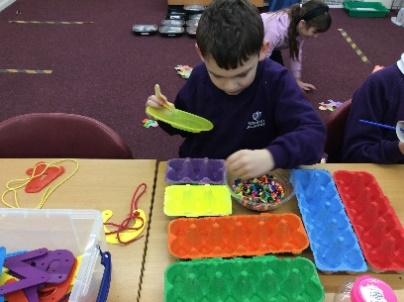 We seek to respond quickly to emerging need and work closely with other agencies including:Education, Health and Care Team, Children, Families andEarly Help Assessment team (EHA) Educational Psychology ServiceInformation, Advice and Support Service for SEND in Northamptonshire 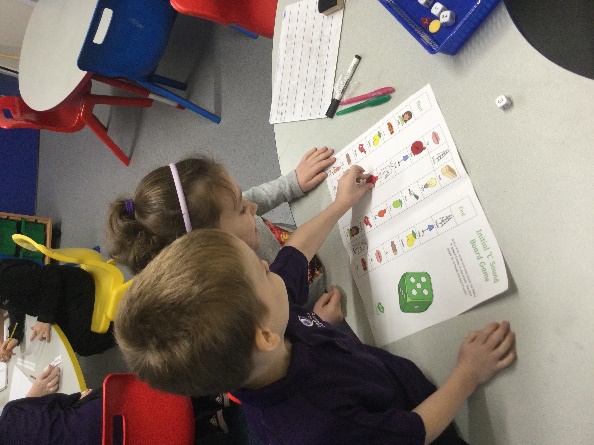 Referral Management Centre (RMC )Speech and Language Therapy (SALT)Occupational therapy and physiotherapyCommunity pediatricians and psychiatristChild and Adolescent Mental Health Services (CAMHS)The Sun Flower CentreThe Virtual School for Looked After Children-NCC Sensory Impairment teamAutism Outreach TeamADHD Information Advice & Guidance ServiceTargeted Prevention TeamEducation Entitlement TeamPen Green Children’s Centre Early Years SEN support service Special Support Service (SSS)How will my child be included in activities outside the classroom including day and residential trips? 	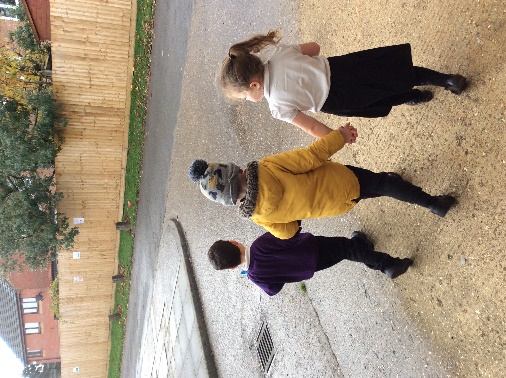 Transfer from Year 2 to Year 3Liaison is undertaken with receiving and sending schools prior to transfer. Contact is coordinated by the head teachers, teacher responsible for transition from Infants to Juniors, SENDCo or learning mentors as appropriate.
The links between the Infant and Junior Academies are well established. All children in Year 2 have the opportunity to visit Studfall Juniors for at least 2 or 3 visits.   Additional transition is planned in for those children who need additional transition.  Transition booklets are made for the children for use over the summer holidays in preparation for a new term in September. Both Academies work closely together to raise the awareness of those children who have been identified as vulnerable learners. For children with an EHC plan there is close liaison. Both SENDCOs attend the transfer meetings and annual reviews of all the Year 2 children who will be transferring to the Junior School. During the Summer term an enhanced transition programme is put in place to meet the needs of those specific children. This normally includes 6/7 different visits to the Junior School. In addition, the Year 3 teachers and support staff visit the children in their own environment.   A buddy system with Year 4 children is well established and begins during the transition period.    Within School 
    When transferring from one year group to the next, children with an EHC plan and     other children with special needs follow individually tailored induction programmes with the aim of building up     relationships with the receiving staff members and familiarising themselves with their new classrooms.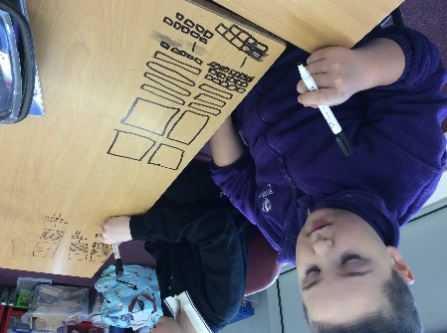 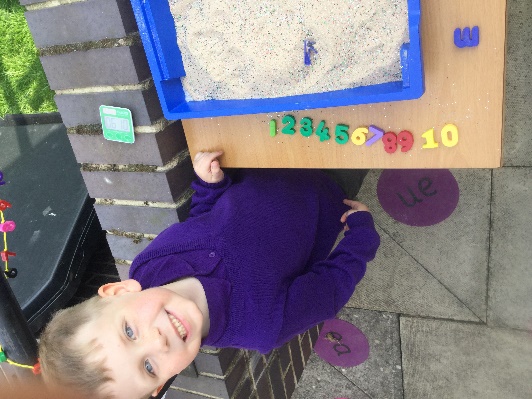 